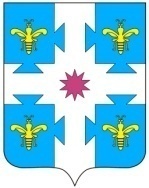 Об утверждении перечня должностей муниципальной службы в администрации Козловского муниципального округа Чувашской Республики, при назначении на которые граждане и при замещении которых муниципальные служащие Козловского муниципального округа Чувашской Республики обязаны представлять сведения о своих доходах, расходах,  об имуществе и обязательствах имущественного характера, а также сведения о доходах, расходах, об имуществе и обязательствах имущественного характера своих супруги (супруга) и несовершеннолетних детейВ соответствии с Федеральным законом от 06.10.2003 №131-ФЗ «Об общих принципах организации местного самоуправления в Российской Федерации»,            Федеральным законом от 02.07.2007 №25-ФЗ «О муниципальной службе в Российской Федерации» администрация Козловского муниципального округа Чувашской Республики постановляет: 1. Утвердить прилагаемый Перечень должностей муниципальной службы в администрации Козловского муниципального округа Чувашской Республики, при назначении на которые граждане и при замещении которых муниципальные служащие Козловского муниципального округа Чувашской Республики обязаны представлять сведения о своих доходах, расходах, об имуществе и обязательствах имущественного характера, а также сведения о доходах, расходах, об имуществе и обязательствах имущественного характера своих супруги (супруга) и несовершеннолетних детей.2. Признать утратившими силу:- постановление администрации Козловского района Чувашской Республики от 02.04.2013 №235 «Об утверждении перечня должностей муниципальной службы в администрации Козловского района Чувашской Республики, при назначении на которые граждане и при замещении которых муниципальные служащие Козловского района Чувашской Республики обязаны представлять сведения о своих доходах, расходах,  об имуществе и обязательствах имущественного характера, а также сведения о доходах, расходах, об имуществе и обязательствах имущественного характера своих супруги (супруга) и несовершеннолетних детей»;- постановление администрации Козловского района Чувашской Республики от 11.01.2021 №01 «О внесении изменений в постановление администрации Козловского района Чувашской Республики от 02.04.2013 №235 «Об утверждении перечня должностей муниципальной службы в администрации Козловского района Чувашской Республики, при назначении на которые граждане и при замещении которых муниципальные служащие Козловского района Чувашской Республики обязаны представлять сведения о своих доходах, расходах,  об имуществе и обязательствах имущественного характера, а также сведения о доходах, расходах, об имуществе и обязательствах имущественного характера своих супруги (супруга) и несовершеннолетних детей».3. Настоящее постановление вступает в силу после его официального опубликования.Глава Козловского муниципального округа Чувашской Республики                                                                               А.Н. Людков                                         Приложение №1                                                                     к постановлению администрацииКозловского муниципального округа                                                    Чувашской Республики                                                     от 30.12.2022 №______ПЕРЕЧЕНЬдолжностей муниципальной службы в администрации Козловского муниципального округа Чувашской Республики, при назначении на которые граждане и при замещении которых муниципальные служащие Козловского муниципального округа Чувашской Республики обязаны представлять сведения о своих доходах, расходах, об имуществе и обязательствах имущественного характера, а также сведения о доходах, расходах, об имуществе и обязательствах имущественного характера своих супруги (супруга) и несовершеннолетних детейАппарат администрации Козловского муниципального округа Чувашской Республики1. Глава Козловского муниципального округа2. Первый заместитель главы администрации Козловского муниципального округа3. Заместитель главы администрации Козловского муниципального округа4. Управляющий делами – начальник отдела администрации Козловского муниципального округа 5. Начальник управления администрации Козловского муниципального округа6. Начальник территориального отдела администрации Козловского муниципального округа7. Советник главы администрации Козловского муниципального округа по работе с молодежью8. Начальник отдела администрации Козловского муниципального округа9. Заместитель начальника управления администрации Козловского муниципального округа10. Заместитель начальника отдела администрации Козловского муниципального округа11. Заведующий сектором12. Главный специалист-эксперт13.Ведущий специалист-эксперт14. Специалист-эксперт15. Старший специалист 1 разряда16. Старший специалист 2 разряда17. Старший специалист 3 разряда18. Специалист 1 разряда19. Специалист 2 разряда20. Специалист 3 разрядаЧĂваш РеспубликиКуславкка МУНИЦИПАЛЛĂОКРУГĔНАдминистрацийĔЙЫШĂНУЧувашская республикаАДМИНИСТРАЦИЯКозловского муниципального округаПОСТАНОВЛЕНИЕ30.12.2022  _____ №30.12.2022  № ____Куславкка хулиг. Козловка